В соответствии с требованиями части 4 статьи 51 Федерального закона от 29 декабря 2012 г. № 273-ФЗ «Об образовании в Российской Федерации»,приказываю:1. Утвердить:1.1. Положение о проведении аттестации (далее – Положение) кандидатов на должности руководителей муниципальных образовательных организаций (далее – кандидатов на должности руководителей) и руководителей муниципальных образовательных организаций, подведомственных управлению образования администрации муниципального образования Кувандыкский район (далее - руководители) (приложение 1).1.2. Состав аттестационной комиссии (приложение 2).2. Контроль за выполнением приказа оставляю за собой.Начальник управления образования                                                                    А.Н. Самойлов                                                                                               Приложение № 1                                                                                                к приказу управления образования	                                                                                   № 116 от 19.08.2014Положение  о порядке и сроках проведения аттестации кандидатов надолжности руководителей и руководителей муниципальных образовательных организаций, подведомственных управлению образования администрации муниципального образования Кувандыкский район1. Общие положения 	1.1. Настоящее Положение определяет порядок и сроки проведения аттестации кандидатов на должность руководителя муниципальной образовательной организации (далее - кандидаты на должность руководителя, аттестуемые) и руководителей муниципальных образовательных организаций (далее - руководители, аттестуемые), подведомственных управлению образования администрации муниципального образования Кувандыкский район (далее - образовательные организации).1.2. Целью аттестации лиц, указанных в пункте 1.1. Положения, является определение соответствия уровня их квалификации требованиям, предъявляемым к должностным обязанностям и знаниям руководителя в соответствии с квалификационными характеристиками, утвержденными приказом Министерства здравоохранения и социального развития Российской Федерации от 26 августа 2010 года № 761н "Об утверждении Единого квалификационного справочника должностей руководителей, специалистов и служащих, раздел "Квалификационные характеристики должностей работников образования", на основе оценки их профессиональной деятельности и профессиональной компетентности.1.3. Основными задачами аттестации являются:- подтверждение соответствия уровня квалификации аттестуемых квалификационным требованиям, предъявляемым к должностям, стимулирование их личностного и профессионального роста; - объективная оценка уровня компетентности кандидатов на должности руководителей образовательных организаций и возможности эффективного осуществления ими управленческой деятельности.1.4. Основными принципами аттестации являются коллегиальность, гласность, открытость, обеспечивающие объективное отношение к руководящим работникам, недопустимость дискриминации при проведении аттестации.1.5. Критериями оценки профессиональной деятельности руководителей образовательных организаций являются соответствие фактически выполняемых обязанностей требованиям квалификационной характеристики, стабильные показатели деятельности образовательной организации, обеспечение соблюдения требований, предъявляемых к условиям образовательного процесса, образовательным программам, результатам деятельности образовательной организации и к качеству образования, нормативно-правовая компетентность, коммуникативная компетентность.Критериями оценки профессиональной деятельности кандидатов на должности руководителей образовательных организаций являются определение их соответствия установленным квалификационным требованиям, нормативно-правовая, коммуникативная компетентность, оценка возможностей эффективного осуществления управленческой деятельности.1.6 Аттестация на соответствие занимаемой должности сохраняется до истечения срока ее действия: - при переходе аттестованного руководителя учреждения на другую руководящую должность в том же или другом муниципальном образовательном учреждении; - при возобновлении работы в должности руководителя при перерывах в работе.2. Порядок аттестации кандидатов на должность руководителя образовательной организации и руководителей муниципальных образовательных организаций, подведомственных управлению образования администрации муниципального образования Кувандыкский район.2.1. Кандидаты на должность руководителя подлежат аттестации до заключения с ними трудового договора. Руководители муниципальных образовательных организаций, подведомственных управлению образования администрации муниципального образования Кувандыкский район проходят аттестацию один раз в пять лет. Внеочередная аттестация руководителя может проводиться в случаях, когда: - имеет место обнаружение фактов неисполнения или ненадлежащего исполнения должностных обязанностей, повлекших применение дисциплинарных взысканий. Внеочередная аттестация по данному основанию не может проводиться чаще одного раза в календарный год.2.2. Основанием для проведения аттестации на соответствие квалификационным требованиям, предъявляемым к должности руководителя, является представление начальника управления образования (приложение 1 к Положению), а претендента на должность руководителя представление начальника управления образования (приложение 2 к Положению) с резолюцией Главы администрации муниципального образования Кувандыкский район. Представление должно содержать мотивированную всестороннюю и объективную оценку профессиональных, деловых качеств аттестуемого, результатов его профессиональной деятельности на основе квалификационной характеристики по занимаемой должности, информацию о прохождении аттестуемым повышения квалификации.2.3. С представлением аттестуемый должен быть ознакомлен под подпись не позднее, чем за 2 недели до дня проведения аттестации. Отказ аттестуемого ознакомиться с представлением не является препятствием для проведения аттестации и оформляется соответствующим актом. После ознакомления с представлением аттестуемый имеет право представить в аттестационную комиссию собственные сведения, характеризующие его трудовую деятельность за период с даты предыдущей аттестации, а также заявление с соответствующим обоснованием в случае несогласия со сведениями, содержащимися в представлении учредителя.2.4. Сроки проведения аттестация для каждого аттестуемого устанавливаются аттестационной комиссией в соответствии с графиком работы комиссии. Информация о дате, месте и времени проведения процедуры аттестации письменно доводится аттестационной комиссией до сведения каждого аттестуемого не позднее, чем за 2 недели до ее начала.2.5. Продолжительность аттестации на каждого аттестуемого с начала ее проведения и до принятия решения аттестационной комиссией не должна превышать двух месяцев.2.6. Аттестуемый, который по состоянию здоровья или другой причине не может принять участие в аттестационных процедурах в назначенный ему срок, письменно или по телефону (с обязательным последующим письменным заявлением) информирует аттестационную комиссию до начала процедуры о невозможности участия в процедуре. В этом случае аттестационные процедуры переносятся на более поздний срок. 2.7. Аттестация руководителей при аттестации на соответствие квалификационным требованиям, предъявляемым к должности, включает:- для определения профессиональных компетенций - собеседование;- для определения результативности - представление результатов реализации программы развития организации за три календарных года, предшествующих аттестации. 2.8. Кандидаты на должности руководителей проходят собеседование.2.9. Собеседование и представление результатов реализации программы развития организации за три календарных года, предшествующих аттестации проводится на заседании аттестационной комиссии.2.10. Результаты собеседования и представление результатов реализации программы развития организации, включающие вывод о соответствии (не соответствии) работником занимаемой должности, о соответствии (не соответствии) квалификационным требованиям, предъявляемым к должности руководителя заносятся в оценочные листы (приложение к Положению 3,4).3. Аттестационная комиссия, ее состав, компетенция3.1. Аттестацию руководителей проводит Аттестационная комиссия, которая назначается приказом начальника управления образования администрации муниципального образования Кувандыкский район.3.2. Аттестационная комиссия формируется из представителей управления образования, Муниципального казённого учреждения «Ресурсно-методический центр образовательных учреждений муниципального образования Кувандыкский район Оренбургской области», представителя профсоюзной организации. Состав Аттестационной комиссии формируется таким образом, чтобы была исключена возможность конфликта интересов, который мог бы повлиять на решения, принимаемые Аттестационной комиссией.3.4. В состав Аттестационной комиссии входят:- председатель; - заместитель председателя;  	- секретарь;  	- члены Аттестационной комиссии.3.5. Председатель: - осуществляет общее руководство деятельностью Аттестационной комиссии; - председательствует на заседаниях Аттестационной комиссии; - формирует решения Аттестационной комиссии; - осуществляет общий контроль за реализацией решений, принятых Аттестационной комиссией.3.6. Заместитель председателя в отсутствие председателя по его поручению исполняет обязанности председателя.3.7. Секретарь: - обеспечивает получение и обработку документации, необходимой для заседания Комиссии;- обеспечивает организационную подготовку работы и заседаний Аттестационной комиссии;- сообщает членам Аттестационной комиссии и аттестуемым о месте, дате и времени проведения заседания; - ведет протоколы заседаний Аттестационной комиссии; - готовит проекты приказов о результатах аттестации.3.8. Члены Аттестационной Комиссии участвуют в собеседовании и заседаниях Аттестационной комиссии.4. Регламент работы Аттестационной комиссии.4.1. Заседания Аттестационной комиссии проводятся не позже 2 месяцев со дня подачи представления на аттестуемого.4.2. Заседание Аттестационной комиссии считается правомочным, если на нем присутствуют не менее 2/3 (двух третей) ее членов.4.3. На заседании Аттестационной комиссии проводится собеседование с аттестуемыми. Руководители образовательных организаций представляют результаты реализации программы развития образовательной организации. При неявке аттестуемого без уважительной причины на заседание Аттестационной комиссии рассмотрение вопроса происходит без его присутствия (с изучением и учетом всех соответствующих документов причины неявки аттестуемого).4.4. В случаях, когда решение Аттестационной комиссии может послужить основанием для увольнения аттестуемого, в связи с несоответствием работника занимаемой должности вследствие недостаточной квалификации, подтвержденной результатами аттестации (пункт 3 статьи 81 Трудового кодекса Российской Федерации), на заседание Аттестационной комиссии приглашается представитель первичной профсоюзной организации, а также председатель Кувандыкской организации профсоюза народного образования и науки Российской Федерации. По результатам аттестации руководителя, Аттестационная комиссия принимает одно из следующих решений: - соответствует занимаемой должности руководителя образовательной организации; - не соответствует занимаемой должности руководителя образовательной организации. По результатам аттестации кандидата на должность руководителя, Аттестационная комиссия принимает одно из следующих решений: соответствует квалификационным требованиям, предъявляемым к должности руководителя; - не соответствует квалификационным требованиям, предъявляемым к должности руководителя.4.5. Аттестационная комиссия,  в отсутствии аттестуемых, открытым голосованием и большинством голосов присутствующих на заседании членов принимает решение. При равном количестве голосов членов Аттестационной комиссии считается, что руководитель учреждения прошел аттестацию. Результаты аттестации (решение и рекомендации аттестационной комиссии) сообщаются аттестуемому непосредственно после подведения итогов голосования.4.6. Решение Аттестационной комиссии оформляется протоколом, который вступает в силу со дня подписания председателем, заместителем председателя, секретарем и членами Аттестационной комиссии, принимавшими участие в голосовании.4.7. Решение Аттестационной комиссии о результатах аттестации в течение 10 дней утверждается приказом управления образования администрации муниципального образования Кувандыкский район4.8. Решение и дата принятия решения Аттестационной комиссии, а также дата и номер приказа управления образования муниципального образования Кувандыкский район заносится в аттестационный лист (приложение к Положению 5). В аттестационный лист, в случае необходимости, вносятся рекомендации по совершенствованию профессиональной деятельности, о необходимости повышения его квалификации и другие рекомендации.4.9. При наличии в аттестационном листе указанных рекомендаций руководитель не позднее чем через год со дня проведения аттестации представляет в аттестационную комиссию информацию о выполнении рекомендаций аттестационной комиссии.4.10. Аттестованный руководитель знакомится с аттестационным листом под роспись.4.11. Аттестационный лист и выписка из приказа управления образования хранятся в личном деле аттестуемого.4.12. В случае признания аттестуемого несоответствующим должности, вследствие недостаточной квалификации, аттестационный лист и выписка из приказа управления образования предоставляются Главе администрации муниципального образования Кувандыкский район не позднее 10 дней. Трудовой договор с ним не заключается.4.13. Споры по вопросам аттестации руководящих работников и кандидатов на должности руководящих работников рассматриваются в порядке,  установленном законодательством Российской Федерации.                                                                                               Приложение № 2                                                                                                к приказу управления образования	                                                                                   № 116 от 19.08.2014СОСТАВаттестационной комиссии по проведению аттестации кандидатов на должности руководителей образовательной организации и руководителей муниципальных образовательных организаций, подведомственных управлению образования администрации муниципального образования Кувандыкский район- Председатель комиссии: Самойлов А.Н. – начальник управления образования;- Заместитель председателя комиссии - Долженкова М.В. – заместитель начальника управления образования;- Секретарь - Осинкина Т.Ф. - главный специалист управления образования;- Члены комиссии:                                  Захарова С.В. – директор МКУ «РМЦ»;                                 Курнаева Л.В. -  главный специалист управления                                                               образования;                                 Ильина В.Н. -     главный специалист управления                                                               образования;                                 Назарова Н.М. - ведущий специалист управления                                                               образования;                                Гордеев С.И. – председатель Кувандыкской районной организации профсоюза народного образования и науки Российской Федерации;                                 Мельник Д.А. – юрист МКУ «РМЦ»;                                 Харченко Т.А. -  главный специалист управления                                                                 образования                                                                           Приложение 1                                                                           к Положению об аттестации руководителей                                                                            муниципальных образовательных организаций                                                                            муниципального образования                                                                           Кувандыкский район                                                                           Форма представления на руководителя                                                                           муниципальной образовательной организации,                                                                             аттестуемого на соответствие занимаемой                                                                            должности                                                                           В Аттестационную комиссию                                                                            управления образования                                                                           администрации муниципального                                                                            образования Кувандыкский районПРЕДСТАВЛЕНИЕна ___________________________________________________________________________(фамилия, имя, отчество работника)_____________________________________________________________________________,(должность, полное наименование образовательной организации в соответствии с Уставом) аттестуемого на соответствие занимаемой должности руководителя образовательной организации)Далее в представлении указываются:1. Образование, педагогический стаж, стаж в должности руководителя (при наличии)2. Мотивированная всесторонняя и объективная оценка профессиональных качеств работника. 3. Оценка деловых качеств работника.4. Оценка результатов его профессиональной деятельности на основе квалификационной характеристики по занимаемой должности:4.1. Условия, создаваемые работником для развития обучающихся (воспитанников) и поддержки творческой инициативы в урочной и внеурочной деятельности (в содержании образования, методах и формах организации образовательного процесса).5. Имеющиеся награды и звания.6. Повышение квалификации, наличие дополнительного профессионального образования в области государственного и муниципального управления или менеджмента и экономики.Начальник управления образования                                                                     А.Н.Самойлов      печатьдатаС представлением ознакомлен (а):             ___________________              ______________                                                                                                   (подпись)                             (расшифровка подписи)                                                                                Приложение 2                                                                           к Положению об аттестации руководителей                                                                            муниципальных образовательных организаций                                                                            муниципального образования                                                                           Кувандыкский район                                                                           Форма представления на вновь                                                                            назначаемого руководителя                                                                           муниципальной образовательной организации,                                                                             аттестуемого на соответствие занимаемой                                                                            должности                                                                           В Аттестационную комиссию                                                                            управления образования                                                                           администрации муниципального                                                                            образования Кувандыкский районПРЕДСТАВЛЕНИЕна ___________________________________________________________________________(фамилия, имя, отчество работника)_____________________________________________________________________________,(должность, полное наименование образовательной организации в соответствии с Уставом) аттестуемого на соответствие занимаемой должности руководителя образовательной организации)Далее в представлении указываются:1. Образование, педагогический стаж, стаж в должности руководителя2. Мотивированная всесторонняя и объективная оценка профессиональных качеств работника. 3. Оценка деловых качеств работника.4. Оценка результатов его профессиональной деятельности на основе квалификационной характеристики по занимаемой должности.5. Имеющиеся награды и звания.6. Повышение квалификации, наличие дополнительного профессионального образования в области государственного и муниципального управления или менеджмента и экономики.Начальник управления образования                                                                     А.Н.Самойлов      печатьдатаС представлением ознакомлен (а):             ___________________              ______________                                                                                                   (подпись)                             (расшифровка подписи)                                                                                Приложение 3                                                                           к Положению об аттестации руководителей                                                                            муниципальных образовательных организаций                                                                            муниципального образования                                                                           Кувандыкский районОЦЕНОЧНЫЙ ЛИСТ _____________________________________________________________________________(Ф.И.О., место работы) _____________________________________________________________________________Форма квалификационного испытания:                  собеседование__________________№ п/п вопроса:1.2.3. (и т.д.)Ответ в баллах1.	 2.	 3.	 4.	 5.	 Итого:	 Результат: ______________________________ занимаемой должности руководителя образовательной организации квалификационным требованиям, предъявляемым к должности руководителя, соответствует ( не соответствует)Подписи членов аттестационной комиссии «_____» _____________ 201____ г.  	Критерии оценивания: - 0 баллов – вопрос не раскрыт; - 1 балл – вопрос раскрыт частично; - 2 балла – вопрос раскрыт в основном полно, имеются неточности в ответе;  -3 балла – вопрос полностью раскрыт. 	Проходной балл - 7,5 баллов.                                                                           Приложение 4                                                                           к Положению об аттестации руководителей                                                                            муниципальных образовательных организаций                                                                            муниципального образования                                                                           Кувандыкский районОЦЕНОЧНЫЙ ЛИСТпредставления результатов реализации программы развития образовательной организации _____________________________________________________________________________(Ф.И.О., место работы) _____________________________________________________________________________№ п/п вопроса	Критерии	Баллы (макс. 5)1.	Создание информационно-насыщенной среды, способствующей получению образования, соответствующего современным требованиям, с учетом социальных запросов и потребностей личности.	 2.	Обеспечение учащихся уровнем знаний, в соответствии с ФГОС, при одновременно широкой общекультурной подготовке.	 3.	Целенаправленная реализация профессиональных возможностей педагогов в соответствии с новым содержанием образовательных программ.	 4.	Обновление материально-технической базы.	 5.	Совершенствование системы взаимодействия всех участников образовательного процесса (ученик-учитель-родитель).	 6	Создание механизмов управления, в результате деятельности которых в образовательной организации созданы условия для внеурочной деятельности и формирования здорового образа жизни детей и подростков.	 7.	Широкое внедрение и использование современных технологий в процесс обучения и воспитания.	 Итого:Результат: ______________________________ занимаемой должности руководителя образовательной организации соответствует ( не соответствует).Подписи членов аттестационной комиссии ____________«_____» _____________ 20__ г. Проходной балл - 35                                                                            Приложение 5                                                                           к Положению об аттестации руководителей                                                                            муниципальных образовательных организаций                                                                            муниципального образования                                                                           Кувандыкский районАТТЕСТАЦИОННЫЙ ЛИСТ1. Фамилия, имя, отчество ________________________________________________2. Год, число и месяц рождения ____________________________________________3. Занимаемая должность на момент аттестации и дата назначения на эту должность ____________________________________________________________________4. Сведения о профессиональном образовании, наличии ученой степени, ученого звания _______________________________________________________________________(когда и какое учебное заведение окончил, специальность _____________________________________________________________________________ и квалификация по образованию, ученая степень, ученое звание)5. Сведения о повышении квалификации за последние 5 лет до прохождения аттестации____________________________________________________________________6. Стаж педагогической работы (работы по специальности)____________________ 7. Общий трудовой стаж _________________________________________________8. Краткая оценка деятельности педагогического работника 9. Рекомендации аттестационной комиссии _______________________________________ ____________________________________ 10. Решение аттестационной комиссии _____________________________________ ________________________________________________(соответствует (не соответствует) занимаемой должности руководителя образовательной организации. Соответствует (не соответствует) квалификационным требованиям, предъявляемым к должности руководителя).11. Количественный состав аттестационной комиссии _________________________ На заседании присутствовало _______ членов аттестационной комиссии Количество голосов за _____, против ______ 	13. Примечания ________________________________________________________ Председатель аттестационной комиссии          _____________               ________________                                                                                                      (подпись)                          (расшифровка подписи)Секретарь  аттестационной комиссии               _____________              __________________                                                                                      (подпись)                        (расшифровка подписи)Дата проведения аттестации и принятия решения аттестационной комиссиейУстановлено ________________________________________________________________ сроком на __________ лет (года). _____________________________________________________________________________(дата и номер приказа управления образования администрации муниципального образования Кувандыкский район) М.П. С аттестационным листом ознакомлен (а)              _______________________________                                                                                 (подпись педагогического работника, дата)С решением аттестационной комиссии согласен (не согласен) (согласна, не согласна)_____________ ____________________ (подпись)                 (расшифровка подписи)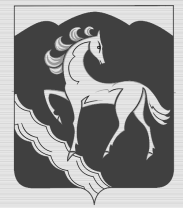 